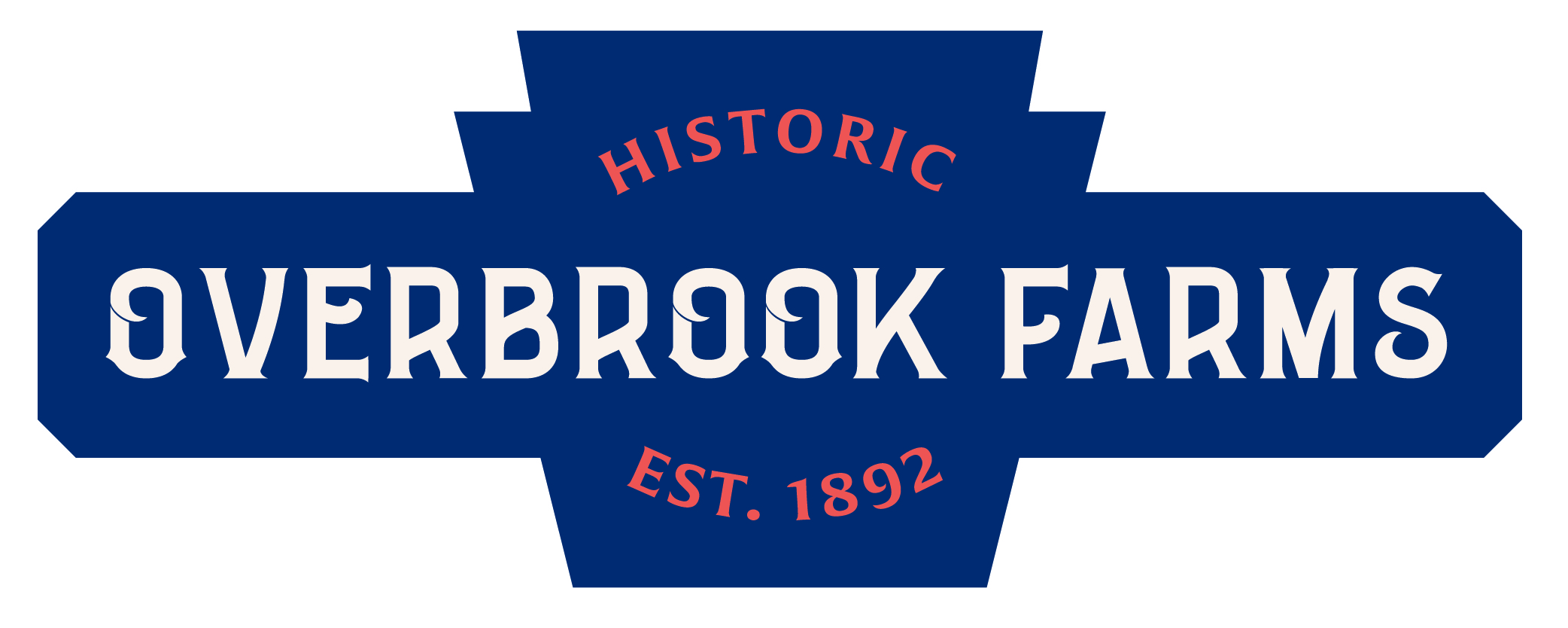 Overbrook Farms Club | Board of DirectorsMeeting 1 - CY2020 Cycle Date: 		January 16, 2020Location: 	Overbrook Presbyterian Church, Chapel Time: 		7:00 - 8:30pmContact: 	Thaddeus Squire | 215 760 1634 | ofcexecutivecommittee@gmail.com AGENDA  Call to OrderConsent AgendaApproval of Minutes for November 21, 2019Approval of Agenda for January 16, 2020Discussion AgendaTreasurer’s ReportUpdate on IRS Exemption & Merchant AccountUpdate on CBA with Rock Development & SJUZoning Request for Lancaster Ave PropertySpeed Cushions & Streets MattersNext Steps on Website and Membership/Program Responses to SurveySpring Event - Participant SurveyAdjourn